Cell Press期刊简介Cell Press期刊简介Cell Press期刊简介Cell Press期刊简介Cell Press期刊简介Cell Press期刊简介Cell Press期刊简介Cell Press期刊简介Cell Press期刊简介CellISSN:0092-8674Citescore:21.99Impact Factor:36.22创刊年:1974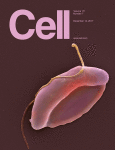 Cell发表在生物学领域的发现，包括但不限于细胞生物学、分子生物学、神经科学、免疫学、病毒学和微生物学、癌症、人类遗传学、系统生物学、信号传导和疾病机制和疾病治疗。上述领域的研究结果若提供了重要的概念上的进展，或提出了一个有趣而又重要的生物学问题，期刊将非常乐意发表。Cell发表在生物学领域的发现，包括但不限于细胞生物学、分子生物学、神经科学、免疫学、病毒学和微生物学、癌症、人类遗传学、系统生物学、信号传导和疾病机制和疾病治疗。上述领域的研究结果若提供了重要的概念上的进展，或提出了一个有趣而又重要的生物学问题，期刊将非常乐意发表。Cell发表在生物学领域的发现，包括但不限于细胞生物学、分子生物学、神经科学、免疫学、病毒学和微生物学、癌症、人类遗传学、系统生物学、信号传导和疾病机制和疾病治疗。上述领域的研究结果若提供了重要的概念上的进展，或提出了一个有趣而又重要的生物学问题，期刊将非常乐意发表。Cell发表在生物学领域的发现，包括但不限于细胞生物学、分子生物学、神经科学、免疫学、病毒学和微生物学、癌症、人类遗传学、系统生物学、信号传导和疾病机制和疾病治疗。上述领域的研究结果若提供了重要的概念上的进展，或提出了一个有趣而又重要的生物学问题，期刊将非常乐意发表。Cell发表在生物学领域的发现，包括但不限于细胞生物学、分子生物学、神经科学、免疫学、病毒学和微生物学、癌症、人类遗传学、系统生物学、信号传导和疾病机制和疾病治疗。上述领域的研究结果若提供了重要的概念上的进展，或提出了一个有趣而又重要的生物学问题，期刊将非常乐意发表。Cell发表在生物学领域的发现，包括但不限于细胞生物学、分子生物学、神经科学、免疫学、病毒学和微生物学、癌症、人类遗传学、系统生物学、信号传导和疾病机制和疾病治疗。上述领域的研究结果若提供了重要的概念上的进展，或提出了一个有趣而又重要的生物学问题，期刊将非常乐意发表。Cell发表在生物学领域的发现，包括但不限于细胞生物学、分子生物学、神经科学、免疫学、病毒学和微生物学、癌症、人类遗传学、系统生物学、信号传导和疾病机制和疾病治疗。上述领域的研究结果若提供了重要的概念上的进展，或提出了一个有趣而又重要的生物学问题，期刊将非常乐意发表。Cell发表在生物学领域的发现，包括但不限于细胞生物学、分子生物学、神经科学、免疫学、病毒学和微生物学、癌症、人类遗传学、系统生物学、信号传导和疾病机制和疾病治疗。上述领域的研究结果若提供了重要的概念上的进展，或提出了一个有趣而又重要的生物学问题，期刊将非常乐意发表。NeuronISSN:0896-6273Citescore:11.16Impact Factor:14.403创刊年:1988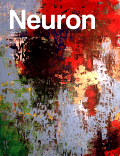 Neuron是整个神经科学领域最重要的学术论坛之一。编辑们采用跨学科的策略，将生物物理、细胞、发育和分子方法结合在一起，采用一种系统方法来感知感官、运动和高阶认知功能。  Neuron还包括微评论、评论和神经技术，它能让读者了解神经科学的所有发展动态。同时期刊还包括包含会议内容及宣布即将召开的会议。Neuron是整个神经科学领域最重要的学术论坛之一。编辑们采用跨学科的策略，将生物物理、细胞、发育和分子方法结合在一起，采用一种系统方法来感知感官、运动和高阶认知功能。  Neuron还包括微评论、评论和神经技术，它能让读者了解神经科学的所有发展动态。同时期刊还包括包含会议内容及宣布即将召开的会议。Neuron是整个神经科学领域最重要的学术论坛之一。编辑们采用跨学科的策略，将生物物理、细胞、发育和分子方法结合在一起，采用一种系统方法来感知感官、运动和高阶认知功能。  Neuron还包括微评论、评论和神经技术，它能让读者了解神经科学的所有发展动态。同时期刊还包括包含会议内容及宣布即将召开的会议。Neuron是整个神经科学领域最重要的学术论坛之一。编辑们采用跨学科的策略，将生物物理、细胞、发育和分子方法结合在一起，采用一种系统方法来感知感官、运动和高阶认知功能。  Neuron还包括微评论、评论和神经技术，它能让读者了解神经科学的所有发展动态。同时期刊还包括包含会议内容及宣布即将召开的会议。Neuron是整个神经科学领域最重要的学术论坛之一。编辑们采用跨学科的策略，将生物物理、细胞、发育和分子方法结合在一起，采用一种系统方法来感知感官、运动和高阶认知功能。  Neuron还包括微评论、评论和神经技术，它能让读者了解神经科学的所有发展动态。同时期刊还包括包含会议内容及宣布即将召开的会议。Neuron是整个神经科学领域最重要的学术论坛之一。编辑们采用跨学科的策略，将生物物理、细胞、发育和分子方法结合在一起，采用一种系统方法来感知感官、运动和高阶认知功能。  Neuron还包括微评论、评论和神经技术，它能让读者了解神经科学的所有发展动态。同时期刊还包括包含会议内容及宣布即将召开的会议。Neuron是整个神经科学领域最重要的学术论坛之一。编辑们采用跨学科的策略，将生物物理、细胞、发育和分子方法结合在一起，采用一种系统方法来感知感官、运动和高阶认知功能。  Neuron还包括微评论、评论和神经技术，它能让读者了解神经科学的所有发展动态。同时期刊还包括包含会议内容及宣布即将召开的会议。Neuron是整个神经科学领域最重要的学术论坛之一。编辑们采用跨学科的策略，将生物物理、细胞、发育和分子方法结合在一起，采用一种系统方法来感知感官、运动和高阶认知功能。  Neuron还包括微评论、评论和神经技术，它能让读者了解神经科学的所有发展动态。同时期刊还包括包含会议内容及宣布即将召开的会议。Current BiologyISSN:0960-9822Citescore:5.26Impact Factor:9.193创刊年:1991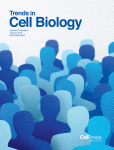 Current Biology因其独特的重要研究论文和生动的评论而受到生命科学家的广泛重视。期刊双周出版，发表涉及从分子生物学到进化的主要研究内容。期刊也提供了由顶尖专家对最新进展的评论，以及有价值的长篇评论和杂志板块，包括新闻、分析和观点、领先的科学家和机构的概况。Current Biology因其独特的重要研究论文和生动的评论而受到生命科学家的广泛重视。期刊双周出版，发表涉及从分子生物学到进化的主要研究内容。期刊也提供了由顶尖专家对最新进展的评论，以及有价值的长篇评论和杂志板块，包括新闻、分析和观点、领先的科学家和机构的概况。Current Biology因其独特的重要研究论文和生动的评论而受到生命科学家的广泛重视。期刊双周出版，发表涉及从分子生物学到进化的主要研究内容。期刊也提供了由顶尖专家对最新进展的评论，以及有价值的长篇评论和杂志板块，包括新闻、分析和观点、领先的科学家和机构的概况。Current Biology因其独特的重要研究论文和生动的评论而受到生命科学家的广泛重视。期刊双周出版，发表涉及从分子生物学到进化的主要研究内容。期刊也提供了由顶尖专家对最新进展的评论，以及有价值的长篇评论和杂志板块，包括新闻、分析和观点、领先的科学家和机构的概况。Current Biology因其独特的重要研究论文和生动的评论而受到生命科学家的广泛重视。期刊双周出版，发表涉及从分子生物学到进化的主要研究内容。期刊也提供了由顶尖专家对最新进展的评论，以及有价值的长篇评论和杂志板块，包括新闻、分析和观点、领先的科学家和机构的概况。Current Biology因其独特的重要研究论文和生动的评论而受到生命科学家的广泛重视。期刊双周出版，发表涉及从分子生物学到进化的主要研究内容。期刊也提供了由顶尖专家对最新进展的评论，以及有价值的长篇评论和杂志板块，包括新闻、分析和观点、领先的科学家和机构的概况。Current Biology因其独特的重要研究论文和生动的评论而受到生命科学家的广泛重视。期刊双周出版，发表涉及从分子生物学到进化的主要研究内容。期刊也提供了由顶尖专家对最新进展的评论，以及有价值的长篇评论和杂志板块，包括新闻、分析和观点、领先的科学家和机构的概况。Current Biology因其独特的重要研究论文和生动的评论而受到生命科学家的广泛重视。期刊双周出版，发表涉及从分子生物学到进化的主要研究内容。期刊也提供了由顶尖专家对最新进展的评论，以及有价值的长篇评论和杂志板块，包括新闻、分析和观点、领先的科学家和机构的概况。StructureISSN:0969-2126Citescore:4.16Impact Factor:4.576创刊年:1993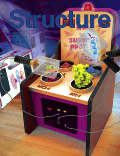 Structure是一本专注于结构生物学领域的期刊，努力发展成为结构生物学家、生物学家和生物化学家对的重要读物。研究范围包括在结构生物学中解决基本问题的研究，如基于结构的蛋白质进化、折叠和/或设计的检查。 期刊考虑任何方法、实验或计算的应用，在高或低分辨率下进行结构调查，只要该方法适用于生物、功能问题的处理。Structure是一本专注于结构生物学领域的期刊，努力发展成为结构生物学家、生物学家和生物化学家对的重要读物。研究范围包括在结构生物学中解决基本问题的研究，如基于结构的蛋白质进化、折叠和/或设计的检查。 期刊考虑任何方法、实验或计算的应用，在高或低分辨率下进行结构调查，只要该方法适用于生物、功能问题的处理。Structure是一本专注于结构生物学领域的期刊，努力发展成为结构生物学家、生物学家和生物化学家对的重要读物。研究范围包括在结构生物学中解决基本问题的研究，如基于结构的蛋白质进化、折叠和/或设计的检查。 期刊考虑任何方法、实验或计算的应用，在高或低分辨率下进行结构调查，只要该方法适用于生物、功能问题的处理。Structure是一本专注于结构生物学领域的期刊，努力发展成为结构生物学家、生物学家和生物化学家对的重要读物。研究范围包括在结构生物学中解决基本问题的研究，如基于结构的蛋白质进化、折叠和/或设计的检查。 期刊考虑任何方法、实验或计算的应用，在高或低分辨率下进行结构调查，只要该方法适用于生物、功能问题的处理。Structure是一本专注于结构生物学领域的期刊，努力发展成为结构生物学家、生物学家和生物化学家对的重要读物。研究范围包括在结构生物学中解决基本问题的研究，如基于结构的蛋白质进化、折叠和/或设计的检查。 期刊考虑任何方法、实验或计算的应用，在高或低分辨率下进行结构调查，只要该方法适用于生物、功能问题的处理。Structure是一本专注于结构生物学领域的期刊，努力发展成为结构生物学家、生物学家和生物化学家对的重要读物。研究范围包括在结构生物学中解决基本问题的研究，如基于结构的蛋白质进化、折叠和/或设计的检查。 期刊考虑任何方法、实验或计算的应用，在高或低分辨率下进行结构调查，只要该方法适用于生物、功能问题的处理。Structure是一本专注于结构生物学领域的期刊，努力发展成为结构生物学家、生物学家和生物化学家对的重要读物。研究范围包括在结构生物学中解决基本问题的研究，如基于结构的蛋白质进化、折叠和/或设计的检查。 期刊考虑任何方法、实验或计算的应用，在高或低分辨率下进行结构调查，只要该方法适用于生物、功能问题的处理。Structure是一本专注于结构生物学领域的期刊，努力发展成为结构生物学家、生物学家和生物化学家对的重要读物。研究范围包括在结构生物学中解决基本问题的研究，如基于结构的蛋白质进化、折叠和/或设计的检查。 期刊考虑任何方法、实验或计算的应用，在高或低分辨率下进行结构调查，只要该方法适用于生物、功能问题的处理。ImmunityISSN:1074-7613Citescore:15.82Impact Factor:21.522创刊年:1994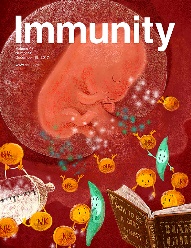 Immunity是一个月刊，发表研究性文章及对整个免疫学学科的一般主题类综述。
Immunity是建立在分子和细胞免疫学的基础上，对免疫主题的研究并不局限于任何特定的分析水平或任何特定类型的系统，包括所有对机体免疫系统产生影响的系统，以及与免疫系统相互作用的所有系统。通常被接受的文章将在十周内发表。Immunity是一个月刊，发表研究性文章及对整个免疫学学科的一般主题类综述。
Immunity是建立在分子和细胞免疫学的基础上，对免疫主题的研究并不局限于任何特定的分析水平或任何特定类型的系统，包括所有对机体免疫系统产生影响的系统，以及与免疫系统相互作用的所有系统。通常被接受的文章将在十周内发表。Immunity是一个月刊，发表研究性文章及对整个免疫学学科的一般主题类综述。
Immunity是建立在分子和细胞免疫学的基础上，对免疫主题的研究并不局限于任何特定的分析水平或任何特定类型的系统，包括所有对机体免疫系统产生影响的系统，以及与免疫系统相互作用的所有系统。通常被接受的文章将在十周内发表。Immunity是一个月刊，发表研究性文章及对整个免疫学学科的一般主题类综述。
Immunity是建立在分子和细胞免疫学的基础上，对免疫主题的研究并不局限于任何特定的分析水平或任何特定类型的系统，包括所有对机体免疫系统产生影响的系统，以及与免疫系统相互作用的所有系统。通常被接受的文章将在十周内发表。Immunity是一个月刊，发表研究性文章及对整个免疫学学科的一般主题类综述。
Immunity是建立在分子和细胞免疫学的基础上，对免疫主题的研究并不局限于任何特定的分析水平或任何特定类型的系统，包括所有对机体免疫系统产生影响的系统，以及与免疫系统相互作用的所有系统。通常被接受的文章将在十周内发表。Immunity是一个月刊，发表研究性文章及对整个免疫学学科的一般主题类综述。
Immunity是建立在分子和细胞免疫学的基础上，对免疫主题的研究并不局限于任何特定的分析水平或任何特定类型的系统，包括所有对机体免疫系统产生影响的系统，以及与免疫系统相互作用的所有系统。通常被接受的文章将在十周内发表。Immunity是一个月刊，发表研究性文章及对整个免疫学学科的一般主题类综述。
Immunity是建立在分子和细胞免疫学的基础上，对免疫主题的研究并不局限于任何特定的分析水平或任何特定类型的系统，包括所有对机体免疫系统产生影响的系统，以及与免疫系统相互作用的所有系统。通常被接受的文章将在十周内发表。Immunity是一个月刊，发表研究性文章及对整个免疫学学科的一般主题类综述。
Immunity是建立在分子和细胞免疫学的基础上，对免疫主题的研究并不局限于任何特定的分析水平或任何特定类型的系统，包括所有对机体免疫系统产生影响的系统，以及与免疫系统相互作用的所有系统。通常被接受的文章将在十周内发表。Molecular CellISSN:1097-2765Citescore:12.08Impact Factor:14.548创刊年:1997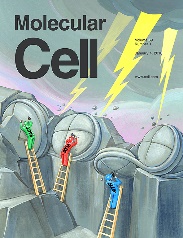 Molecular Cell是生物学界高影响力的期刊之一。期刊自发表以来每月出版， Molecular Cell的领域从结构扩展到人类疾病，集中在分子分析上。期刊关系的最主要问题包括基因表达、RNA处理、复制、重组和修复、结构、伴随物、受体、信号转导、细胞周期和肿瘤发生。Molecular Cell是生物学界高影响力的期刊之一。期刊自发表以来每月出版， Molecular Cell的领域从结构扩展到人类疾病，集中在分子分析上。期刊关系的最主要问题包括基因表达、RNA处理、复制、重组和修复、结构、伴随物、受体、信号转导、细胞周期和肿瘤发生。Molecular Cell是生物学界高影响力的期刊之一。期刊自发表以来每月出版， Molecular Cell的领域从结构扩展到人类疾病，集中在分子分析上。期刊关系的最主要问题包括基因表达、RNA处理、复制、重组和修复、结构、伴随物、受体、信号转导、细胞周期和肿瘤发生。Molecular Cell是生物学界高影响力的期刊之一。期刊自发表以来每月出版， Molecular Cell的领域从结构扩展到人类疾病，集中在分子分析上。期刊关系的最主要问题包括基因表达、RNA处理、复制、重组和修复、结构、伴随物、受体、信号转导、细胞周期和肿瘤发生。Molecular Cell是生物学界高影响力的期刊之一。期刊自发表以来每月出版， Molecular Cell的领域从结构扩展到人类疾病，集中在分子分析上。期刊关系的最主要问题包括基因表达、RNA处理、复制、重组和修复、结构、伴随物、受体、信号转导、细胞周期和肿瘤发生。Molecular Cell是生物学界高影响力的期刊之一。期刊自发表以来每月出版， Molecular Cell的领域从结构扩展到人类疾病，集中在分子分析上。期刊关系的最主要问题包括基因表达、RNA处理、复制、重组和修复、结构、伴随物、受体、信号转导、细胞周期和肿瘤发生。Molecular Cell是生物学界高影响力的期刊之一。期刊自发表以来每月出版， Molecular Cell的领域从结构扩展到人类疾病，集中在分子分析上。期刊关系的最主要问题包括基因表达、RNA处理、复制、重组和修复、结构、伴随物、受体、信号转导、细胞周期和肿瘤发生。Molecular Cell是生物学界高影响力的期刊之一。期刊自发表以来每月出版， Molecular Cell的领域从结构扩展到人类疾病，集中在分子分析上。期刊关系的最主要问题包括基因表达、RNA处理、复制、重组和修复、结构、伴随物、受体、信号转导、细胞周期和肿瘤发生。AJHGISSN:0002-9297Citescore:8.34 Impact Factor: 9.924创刊年:1997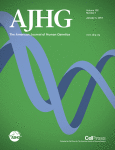 The American Journal of Human Genetics是Cell press与美国人类遗传学会(ASHG)合作出版的期刊，关注在结构生物学中解决基本问题的研究，如基于结构的蛋白质进化、折叠和/或设计的检查。 期刊考虑任何方法、实验或计算的应用，在高或低分辨率下进行结构调查，只要该方法适用于生物、功能问题的处理期刊均可接收发表。The American Journal of Human Genetics是Cell press与美国人类遗传学会(ASHG)合作出版的期刊，关注在结构生物学中解决基本问题的研究，如基于结构的蛋白质进化、折叠和/或设计的检查。 期刊考虑任何方法、实验或计算的应用，在高或低分辨率下进行结构调查，只要该方法适用于生物、功能问题的处理期刊均可接收发表。The American Journal of Human Genetics是Cell press与美国人类遗传学会(ASHG)合作出版的期刊，关注在结构生物学中解决基本问题的研究，如基于结构的蛋白质进化、折叠和/或设计的检查。 期刊考虑任何方法、实验或计算的应用，在高或低分辨率下进行结构调查，只要该方法适用于生物、功能问题的处理期刊均可接收发表。The American Journal of Human Genetics是Cell press与美国人类遗传学会(ASHG)合作出版的期刊，关注在结构生物学中解决基本问题的研究，如基于结构的蛋白质进化、折叠和/或设计的检查。 期刊考虑任何方法、实验或计算的应用，在高或低分辨率下进行结构调查，只要该方法适用于生物、功能问题的处理期刊均可接收发表。The American Journal of Human Genetics是Cell press与美国人类遗传学会(ASHG)合作出版的期刊，关注在结构生物学中解决基本问题的研究，如基于结构的蛋白质进化、折叠和/或设计的检查。 期刊考虑任何方法、实验或计算的应用，在高或低分辨率下进行结构调查，只要该方法适用于生物、功能问题的处理期刊均可接收发表。The American Journal of Human Genetics是Cell press与美国人类遗传学会(ASHG)合作出版的期刊，关注在结构生物学中解决基本问题的研究，如基于结构的蛋白质进化、折叠和/或设计的检查。 期刊考虑任何方法、实验或计算的应用，在高或低分辨率下进行结构调查，只要该方法适用于生物、功能问题的处理期刊均可接收发表。The American Journal of Human Genetics是Cell press与美国人类遗传学会(ASHG)合作出版的期刊，关注在结构生物学中解决基本问题的研究，如基于结构的蛋白质进化、折叠和/或设计的检查。 期刊考虑任何方法、实验或计算的应用，在高或低分辨率下进行结构调查，只要该方法适用于生物、功能问题的处理期刊均可接收发表。The American Journal of Human Genetics是Cell press与美国人类遗传学会(ASHG)合作出版的期刊，关注在结构生物学中解决基本问题的研究，如基于结构的蛋白质进化、折叠和/或设计的检查。 期刊考虑任何方法、实验或计算的应用，在高或低分辨率下进行结构调查，只要该方法适用于生物、功能问题的处理期刊均可接收发表。Developmental CellISSN:1534-5807Citescore:6.78Impact Factor:9.19创刊年:2001Developmental Cell是一本涵盖细胞生物学和发育生物学领域的广谱期刊。它发表研究报告，描述这两个领域及它们之间意义等。每个关注的问题都包含针对期刊广大读者的评论文章。
期刊领域考虑在细胞生物学和发育生物学的领域的论文。 这些例子包括细胞增殖、细胞内定位、细胞极性、细胞膜交通、细胞迁移、干细胞生物学、形态形成、基因或通路的发育作用和分化。 期刊乐于考虑任何能带来生物学功能重要新结论的研究Developmental Cell是一本涵盖细胞生物学和发育生物学领域的广谱期刊。它发表研究报告，描述这两个领域及它们之间意义等。每个关注的问题都包含针对期刊广大读者的评论文章。
期刊领域考虑在细胞生物学和发育生物学的领域的论文。 这些例子包括细胞增殖、细胞内定位、细胞极性、细胞膜交通、细胞迁移、干细胞生物学、形态形成、基因或通路的发育作用和分化。 期刊乐于考虑任何能带来生物学功能重要新结论的研究Developmental Cell是一本涵盖细胞生物学和发育生物学领域的广谱期刊。它发表研究报告，描述这两个领域及它们之间意义等。每个关注的问题都包含针对期刊广大读者的评论文章。
期刊领域考虑在细胞生物学和发育生物学的领域的论文。 这些例子包括细胞增殖、细胞内定位、细胞极性、细胞膜交通、细胞迁移、干细胞生物学、形态形成、基因或通路的发育作用和分化。 期刊乐于考虑任何能带来生物学功能重要新结论的研究Developmental Cell是一本涵盖细胞生物学和发育生物学领域的广谱期刊。它发表研究报告，描述这两个领域及它们之间意义等。每个关注的问题都包含针对期刊广大读者的评论文章。
期刊领域考虑在细胞生物学和发育生物学的领域的论文。 这些例子包括细胞增殖、细胞内定位、细胞极性、细胞膜交通、细胞迁移、干细胞生物学、形态形成、基因或通路的发育作用和分化。 期刊乐于考虑任何能带来生物学功能重要新结论的研究Developmental Cell是一本涵盖细胞生物学和发育生物学领域的广谱期刊。它发表研究报告，描述这两个领域及它们之间意义等。每个关注的问题都包含针对期刊广大读者的评论文章。
期刊领域考虑在细胞生物学和发育生物学的领域的论文。 这些例子包括细胞增殖、细胞内定位、细胞极性、细胞膜交通、细胞迁移、干细胞生物学、形态形成、基因或通路的发育作用和分化。 期刊乐于考虑任何能带来生物学功能重要新结论的研究Developmental Cell是一本涵盖细胞生物学和发育生物学领域的广谱期刊。它发表研究报告，描述这两个领域及它们之间意义等。每个关注的问题都包含针对期刊广大读者的评论文章。
期刊领域考虑在细胞生物学和发育生物学的领域的论文。 这些例子包括细胞增殖、细胞内定位、细胞极性、细胞膜交通、细胞迁移、干细胞生物学、形态形成、基因或通路的发育作用和分化。 期刊乐于考虑任何能带来生物学功能重要新结论的研究Developmental Cell是一本涵盖细胞生物学和发育生物学领域的广谱期刊。它发表研究报告，描述这两个领域及它们之间意义等。每个关注的问题都包含针对期刊广大读者的评论文章。
期刊领域考虑在细胞生物学和发育生物学的领域的论文。 这些例子包括细胞增殖、细胞内定位、细胞极性、细胞膜交通、细胞迁移、干细胞生物学、形态形成、基因或通路的发育作用和分化。 期刊乐于考虑任何能带来生物学功能重要新结论的研究Developmental Cell是一本涵盖细胞生物学和发育生物学领域的广谱期刊。它发表研究报告，描述这两个领域及它们之间意义等。每个关注的问题都包含针对期刊广大读者的评论文章。
期刊领域考虑在细胞生物学和发育生物学的领域的论文。 这些例子包括细胞增殖、细胞内定位、细胞极性、细胞膜交通、细胞迁移、干细胞生物学、形态形成、基因或通路的发育作用和分化。 期刊乐于考虑任何能带来生物学功能重要新结论的研究Cancer CellISSN:1535-6108Citescore:15.45Impact Factor:23.916创刊年:2002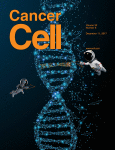 Cancer Cell期刊发表癌症研究领域的内容，从分子和细胞生物学到临床肿瘤学。此外，期刊也报道癌症研究、诊断和治疗方面的发现。期刊关注癌症生物学和临床研究方面的论文，包括(但不限于):遗传学、表观遗传学、基因组不稳定性、细胞信号和通信、细胞周期、DNA修复、诊断(分子分析、药物基因组学)、血管生成细胞凋亡、端粒酶和转换转移、动物模型、癌症治疗(理性药物设计,小分子疗法)、流行病学和预防。Cancer Cell期刊发表癌症研究领域的内容，从分子和细胞生物学到临床肿瘤学。此外，期刊也报道癌症研究、诊断和治疗方面的发现。期刊关注癌症生物学和临床研究方面的论文，包括(但不限于):遗传学、表观遗传学、基因组不稳定性、细胞信号和通信、细胞周期、DNA修复、诊断(分子分析、药物基因组学)、血管生成细胞凋亡、端粒酶和转换转移、动物模型、癌症治疗(理性药物设计,小分子疗法)、流行病学和预防。Cancer Cell期刊发表癌症研究领域的内容，从分子和细胞生物学到临床肿瘤学。此外，期刊也报道癌症研究、诊断和治疗方面的发现。期刊关注癌症生物学和临床研究方面的论文，包括(但不限于):遗传学、表观遗传学、基因组不稳定性、细胞信号和通信、细胞周期、DNA修复、诊断(分子分析、药物基因组学)、血管生成细胞凋亡、端粒酶和转换转移、动物模型、癌症治疗(理性药物设计,小分子疗法)、流行病学和预防。Cancer Cell期刊发表癌症研究领域的内容，从分子和细胞生物学到临床肿瘤学。此外，期刊也报道癌症研究、诊断和治疗方面的发现。期刊关注癌症生物学和临床研究方面的论文，包括(但不限于):遗传学、表观遗传学、基因组不稳定性、细胞信号和通信、细胞周期、DNA修复、诊断(分子分析、药物基因组学)、血管生成细胞凋亡、端粒酶和转换转移、动物模型、癌症治疗(理性药物设计,小分子疗法)、流行病学和预防。Cancer Cell期刊发表癌症研究领域的内容，从分子和细胞生物学到临床肿瘤学。此外，期刊也报道癌症研究、诊断和治疗方面的发现。期刊关注癌症生物学和临床研究方面的论文，包括(但不限于):遗传学、表观遗传学、基因组不稳定性、细胞信号和通信、细胞周期、DNA修复、诊断(分子分析、药物基因组学)、血管生成细胞凋亡、端粒酶和转换转移、动物模型、癌症治疗(理性药物设计,小分子疗法)、流行病学和预防。Cancer Cell期刊发表癌症研究领域的内容，从分子和细胞生物学到临床肿瘤学。此外，期刊也报道癌症研究、诊断和治疗方面的发现。期刊关注癌症生物学和临床研究方面的论文，包括(但不限于):遗传学、表观遗传学、基因组不稳定性、细胞信号和通信、细胞周期、DNA修复、诊断(分子分析、药物基因组学)、血管生成细胞凋亡、端粒酶和转换转移、动物模型、癌症治疗(理性药物设计,小分子疗法)、流行病学和预防。Cancer Cell期刊发表癌症研究领域的内容，从分子和细胞生物学到临床肿瘤学。此外，期刊也报道癌症研究、诊断和治疗方面的发现。期刊关注癌症生物学和临床研究方面的论文，包括(但不限于):遗传学、表观遗传学、基因组不稳定性、细胞信号和通信、细胞周期、DNA修复、诊断(分子分析、药物基因组学)、血管生成细胞凋亡、端粒酶和转换转移、动物模型、癌症治疗(理性药物设计,小分子疗法)、流行病学和预防。Cancer Cell期刊发表癌症研究领域的内容，从分子和细胞生物学到临床肿瘤学。此外，期刊也报道癌症研究、诊断和治疗方面的发现。期刊关注癌症生物学和临床研究方面的论文，包括(但不限于):遗传学、表观遗传学、基因组不稳定性、细胞信号和通信、细胞周期、DNA修复、诊断(分子分析、药物基因组学)、血管生成细胞凋亡、端粒酶和转换转移、动物模型、癌症治疗(理性药物设计,小分子疗法)、流行病学和预防。Cell MetabolismISSN:1550-4131Citescore:13.45Impact Factor:22.415创刊年:2005Cell Metabolism发表在代谢生物学的任何领域的新结果的报告。主题是健康和疾病的稳态机制，从模型系统到临床。期刊的使命是为整个代谢研究界的思想和理念交流提供一个论坛，培育在基础研究和临床研究中培育跨学科合作。
期刊领域包括细胞代谢在基础和转化代谢研究的各个方面，包括(但不限于):脂类生成、肥胖、糖尿病、心血管疾病、高血压、骨内稳态、老龄化及压力反应、能量平衡、线粒体、激素受体。Cell Metabolism发表在代谢生物学的任何领域的新结果的报告。主题是健康和疾病的稳态机制，从模型系统到临床。期刊的使命是为整个代谢研究界的思想和理念交流提供一个论坛，培育在基础研究和临床研究中培育跨学科合作。
期刊领域包括细胞代谢在基础和转化代谢研究的各个方面，包括(但不限于):脂类生成、肥胖、糖尿病、心血管疾病、高血压、骨内稳态、老龄化及压力反应、能量平衡、线粒体、激素受体。Cell Metabolism发表在代谢生物学的任何领域的新结果的报告。主题是健康和疾病的稳态机制，从模型系统到临床。期刊的使命是为整个代谢研究界的思想和理念交流提供一个论坛，培育在基础研究和临床研究中培育跨学科合作。
期刊领域包括细胞代谢在基础和转化代谢研究的各个方面，包括(但不限于):脂类生成、肥胖、糖尿病、心血管疾病、高血压、骨内稳态、老龄化及压力反应、能量平衡、线粒体、激素受体。Cell Metabolism发表在代谢生物学的任何领域的新结果的报告。主题是健康和疾病的稳态机制，从模型系统到临床。期刊的使命是为整个代谢研究界的思想和理念交流提供一个论坛，培育在基础研究和临床研究中培育跨学科合作。
期刊领域包括细胞代谢在基础和转化代谢研究的各个方面，包括(但不限于):脂类生成、肥胖、糖尿病、心血管疾病、高血压、骨内稳态、老龄化及压力反应、能量平衡、线粒体、激素受体。Cell Metabolism发表在代谢生物学的任何领域的新结果的报告。主题是健康和疾病的稳态机制，从模型系统到临床。期刊的使命是为整个代谢研究界的思想和理念交流提供一个论坛，培育在基础研究和临床研究中培育跨学科合作。
期刊领域包括细胞代谢在基础和转化代谢研究的各个方面，包括(但不限于):脂类生成、肥胖、糖尿病、心血管疾病、高血压、骨内稳态、老龄化及压力反应、能量平衡、线粒体、激素受体。Cell Metabolism发表在代谢生物学的任何领域的新结果的报告。主题是健康和疾病的稳态机制，从模型系统到临床。期刊的使命是为整个代谢研究界的思想和理念交流提供一个论坛，培育在基础研究和临床研究中培育跨学科合作。
期刊领域包括细胞代谢在基础和转化代谢研究的各个方面，包括(但不限于):脂类生成、肥胖、糖尿病、心血管疾病、高血压、骨内稳态、老龄化及压力反应、能量平衡、线粒体、激素受体。Cell Metabolism发表在代谢生物学的任何领域的新结果的报告。主题是健康和疾病的稳态机制，从模型系统到临床。期刊的使命是为整个代谢研究界的思想和理念交流提供一个论坛，培育在基础研究和临床研究中培育跨学科合作。
期刊领域包括细胞代谢在基础和转化代谢研究的各个方面，包括(但不限于):脂类生成、肥胖、糖尿病、心血管疾病、高血压、骨内稳态、老龄化及压力反应、能量平衡、线粒体、激素受体。Cell Metabolism发表在代谢生物学的任何领域的新结果的报告。主题是健康和疾病的稳态机制，从模型系统到临床。期刊的使命是为整个代谢研究界的思想和理念交流提供一个论坛，培育在基础研究和临床研究中培育跨学科合作。
期刊领域包括细胞代谢在基础和转化代谢研究的各个方面，包括(但不限于):脂类生成、肥胖、糖尿病、心血管疾病、高血压、骨内稳态、老龄化及压力反应、能量平衡、线粒体、激素受体。Cell Host & MicrobeISSN:1931-3128Citescore:11.62Impact Factor:15.753创刊年:2007Cell Host & Microbe发表与微生物(包括细菌、真菌、寄生虫和病毒)有关的新发现，从分子和细胞生物学到转译研究，特别强调微生物与宿主(脊椎动物、无脊椎动物或植物)之间的关系。 总体是对微生物(致病性、非致病性和共生)的综合研究，并相互交流，它们的宿主，以及它们所居住的细胞环境。 在细胞宿主和微生物上发表的研究不仅在其领域内具有特殊的意义，而且对研究领域之外的研究人员也有一定价值。除了原创文章，期刊还发表专家分析、评论和课题评论。Cell Host & Microbe发表与微生物(包括细菌、真菌、寄生虫和病毒)有关的新发现，从分子和细胞生物学到转译研究，特别强调微生物与宿主(脊椎动物、无脊椎动物或植物)之间的关系。 总体是对微生物(致病性、非致病性和共生)的综合研究，并相互交流，它们的宿主，以及它们所居住的细胞环境。 在细胞宿主和微生物上发表的研究不仅在其领域内具有特殊的意义，而且对研究领域之外的研究人员也有一定价值。除了原创文章，期刊还发表专家分析、评论和课题评论。Cell Host & Microbe发表与微生物(包括细菌、真菌、寄生虫和病毒)有关的新发现，从分子和细胞生物学到转译研究，特别强调微生物与宿主(脊椎动物、无脊椎动物或植物)之间的关系。 总体是对微生物(致病性、非致病性和共生)的综合研究，并相互交流，它们的宿主，以及它们所居住的细胞环境。 在细胞宿主和微生物上发表的研究不仅在其领域内具有特殊的意义，而且对研究领域之外的研究人员也有一定价值。除了原创文章，期刊还发表专家分析、评论和课题评论。Cell Host & Microbe发表与微生物(包括细菌、真菌、寄生虫和病毒)有关的新发现，从分子和细胞生物学到转译研究，特别强调微生物与宿主(脊椎动物、无脊椎动物或植物)之间的关系。 总体是对微生物(致病性、非致病性和共生)的综合研究，并相互交流，它们的宿主，以及它们所居住的细胞环境。 在细胞宿主和微生物上发表的研究不仅在其领域内具有特殊的意义，而且对研究领域之外的研究人员也有一定价值。除了原创文章，期刊还发表专家分析、评论和课题评论。Cell Host & Microbe发表与微生物(包括细菌、真菌、寄生虫和病毒)有关的新发现，从分子和细胞生物学到转译研究，特别强调微生物与宿主(脊椎动物、无脊椎动物或植物)之间的关系。 总体是对微生物(致病性、非致病性和共生)的综合研究，并相互交流，它们的宿主，以及它们所居住的细胞环境。 在细胞宿主和微生物上发表的研究不仅在其领域内具有特殊的意义，而且对研究领域之外的研究人员也有一定价值。除了原创文章，期刊还发表专家分析、评论和课题评论。Cell Host & Microbe发表与微生物(包括细菌、真菌、寄生虫和病毒)有关的新发现，从分子和细胞生物学到转译研究，特别强调微生物与宿主(脊椎动物、无脊椎动物或植物)之间的关系。 总体是对微生物(致病性、非致病性和共生)的综合研究，并相互交流，它们的宿主，以及它们所居住的细胞环境。 在细胞宿主和微生物上发表的研究不仅在其领域内具有特殊的意义，而且对研究领域之外的研究人员也有一定价值。除了原创文章，期刊还发表专家分析、评论和课题评论。Cell Host & Microbe发表与微生物(包括细菌、真菌、寄生虫和病毒)有关的新发现，从分子和细胞生物学到转译研究，特别强调微生物与宿主(脊椎动物、无脊椎动物或植物)之间的关系。 总体是对微生物(致病性、非致病性和共生)的综合研究，并相互交流，它们的宿主，以及它们所居住的细胞环境。 在细胞宿主和微生物上发表的研究不仅在其领域内具有特殊的意义，而且对研究领域之外的研究人员也有一定价值。除了原创文章，期刊还发表专家分析、评论和课题评论。Cell Host & Microbe发表与微生物(包括细菌、真菌、寄生虫和病毒)有关的新发现，从分子和细胞生物学到转译研究，特别强调微生物与宿主(脊椎动物、无脊椎动物或植物)之间的关系。 总体是对微生物(致病性、非致病性和共生)的综合研究，并相互交流，它们的宿主，以及它们所居住的细胞环境。 在细胞宿主和微生物上发表的研究不仅在其领域内具有特殊的意义，而且对研究领域之外的研究人员也有一定价值。除了原创文章，期刊还发表专家分析、评论和课题评论。Cell Stem CellISSN:1934-5909Citescore:14.07Impact Factor:21.464创刊年:2007Cell Stem Cell涵盖了所有的干细胞生物学。期刊关心的领域主要包括胚胎干细胞，多能性胚胎干细胞,组织干细胞,干细胞分化,表观遗传学,干细胞基因组学和系统生物学,基因组重组,癌症干细胞,干细胞领域,干细胞为基础的疾病模型,核移植技术,生物工程,药物发现,体内成像的干细胞治疗应用,再生医学临床和转化的见解,干细胞研究政策、伦理问题。我们欢迎任何能够提供对干细胞生物学的见解的模型系统的研究，并且鼓励对人类干细胞的研究。Cell Stem Cell涵盖了所有的干细胞生物学。期刊关心的领域主要包括胚胎干细胞，多能性胚胎干细胞,组织干细胞,干细胞分化,表观遗传学,干细胞基因组学和系统生物学,基因组重组,癌症干细胞,干细胞领域,干细胞为基础的疾病模型,核移植技术,生物工程,药物发现,体内成像的干细胞治疗应用,再生医学临床和转化的见解,干细胞研究政策、伦理问题。我们欢迎任何能够提供对干细胞生物学的见解的模型系统的研究，并且鼓励对人类干细胞的研究。Cell Stem Cell涵盖了所有的干细胞生物学。期刊关心的领域主要包括胚胎干细胞，多能性胚胎干细胞,组织干细胞,干细胞分化,表观遗传学,干细胞基因组学和系统生物学,基因组重组,癌症干细胞,干细胞领域,干细胞为基础的疾病模型,核移植技术,生物工程,药物发现,体内成像的干细胞治疗应用,再生医学临床和转化的见解,干细胞研究政策、伦理问题。我们欢迎任何能够提供对干细胞生物学的见解的模型系统的研究，并且鼓励对人类干细胞的研究。Cell Stem Cell涵盖了所有的干细胞生物学。期刊关心的领域主要包括胚胎干细胞，多能性胚胎干细胞,组织干细胞,干细胞分化,表观遗传学,干细胞基因组学和系统生物学,基因组重组,癌症干细胞,干细胞领域,干细胞为基础的疾病模型,核移植技术,生物工程,药物发现,体内成像的干细胞治疗应用,再生医学临床和转化的见解,干细胞研究政策、伦理问题。我们欢迎任何能够提供对干细胞生物学的见解的模型系统的研究，并且鼓励对人类干细胞的研究。Cell Stem Cell涵盖了所有的干细胞生物学。期刊关心的领域主要包括胚胎干细胞，多能性胚胎干细胞,组织干细胞,干细胞分化,表观遗传学,干细胞基因组学和系统生物学,基因组重组,癌症干细胞,干细胞领域,干细胞为基础的疾病模型,核移植技术,生物工程,药物发现,体内成像的干细胞治疗应用,再生医学临床和转化的见解,干细胞研究政策、伦理问题。我们欢迎任何能够提供对干细胞生物学的见解的模型系统的研究，并且鼓励对人类干细胞的研究。Cell Stem Cell涵盖了所有的干细胞生物学。期刊关心的领域主要包括胚胎干细胞，多能性胚胎干细胞,组织干细胞,干细胞分化,表观遗传学,干细胞基因组学和系统生物学,基因组重组,癌症干细胞,干细胞领域,干细胞为基础的疾病模型,核移植技术,生物工程,药物发现,体内成像的干细胞治疗应用,再生医学临床和转化的见解,干细胞研究政策、伦理问题。我们欢迎任何能够提供对干细胞生物学的见解的模型系统的研究，并且鼓励对人类干细胞的研究。Cell Stem Cell涵盖了所有的干细胞生物学。期刊关心的领域主要包括胚胎干细胞，多能性胚胎干细胞,组织干细胞,干细胞分化,表观遗传学,干细胞基因组学和系统生物学,基因组重组,癌症干细胞,干细胞领域,干细胞为基础的疾病模型,核移植技术,生物工程,药物发现,体内成像的干细胞治疗应用,再生医学临床和转化的见解,干细胞研究政策、伦理问题。我们欢迎任何能够提供对干细胞生物学的见解的模型系统的研究，并且鼓励对人类干细胞的研究。Cell Stem Cell涵盖了所有的干细胞生物学。期刊关心的领域主要包括胚胎干细胞，多能性胚胎干细胞,组织干细胞,干细胞分化,表观遗传学,干细胞基因组学和系统生物学,基因组重组,癌症干细胞,干细胞领域,干细胞为基础的疾病模型,核移植技术,生物工程,药物发现,体内成像的干细胞治疗应用,再生医学临床和转化的见解,干细胞研究政策、伦理问题。我们欢迎任何能够提供对干细胞生物学的见解的模型系统的研究，并且鼓励对人类干细胞的研究。Cell Chemical BiologyISSN:2451-9456Citescore:5.16Impact Factor:6.762创刊年:2016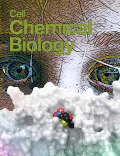 Cell Chemical Biology期刊发表和化学生物学的特殊兴趣的研究内容。该期刊于1994年以化学与生物学杂志（Chemistry & Biology, 1074-5521）发表，是第一本认识到化学和生物交叉学科重要性的期刊，它的使命一直是支持和促进化学生物学和化学与生命科学之间的对话与合作。Cell Chemical Biology期刊发表和化学生物学的特殊兴趣的研究内容。该期刊于1994年以化学与生物学杂志（Chemistry & Biology, 1074-5521）发表，是第一本认识到化学和生物交叉学科重要性的期刊，它的使命一直是支持和促进化学生物学和化学与生命科学之间的对话与合作。Cell Chemical Biology期刊发表和化学生物学的特殊兴趣的研究内容。该期刊于1994年以化学与生物学杂志（Chemistry & Biology, 1074-5521）发表，是第一本认识到化学和生物交叉学科重要性的期刊，它的使命一直是支持和促进化学生物学和化学与生命科学之间的对话与合作。Cell Chemical Biology期刊发表和化学生物学的特殊兴趣的研究内容。该期刊于1994年以化学与生物学杂志（Chemistry & Biology, 1074-5521）发表，是第一本认识到化学和生物交叉学科重要性的期刊，它的使命一直是支持和促进化学生物学和化学与生命科学之间的对话与合作。Cell Chemical Biology期刊发表和化学生物学的特殊兴趣的研究内容。该期刊于1994年以化学与生物学杂志（Chemistry & Biology, 1074-5521）发表，是第一本认识到化学和生物交叉学科重要性的期刊，它的使命一直是支持和促进化学生物学和化学与生命科学之间的对话与合作。Cell Chemical Biology期刊发表和化学生物学的特殊兴趣的研究内容。该期刊于1994年以化学与生物学杂志（Chemistry & Biology, 1074-5521）发表，是第一本认识到化学和生物交叉学科重要性的期刊，它的使命一直是支持和促进化学生物学和化学与生命科学之间的对话与合作。Cell Chemical Biology期刊发表和化学生物学的特殊兴趣的研究内容。该期刊于1994年以化学与生物学杂志（Chemistry & Biology, 1074-5521）发表，是第一本认识到化学和生物交叉学科重要性的期刊，它的使命一直是支持和促进化学生物学和化学与生命科学之间的对话与合作。Cell Chemical Biology期刊发表和化学生物学的特殊兴趣的研究内容。该期刊于1994年以化学与生物学杂志（Chemistry & Biology, 1074-5521）发表，是第一本认识到化学和生物交叉学科重要性的期刊，它的使命一直是支持和促进化学生物学和化学与生命科学之间的对话与合作。Biophysical JournalISSN:0006-3495Citescore:3.15Impact Factor:3.665创刊年:1960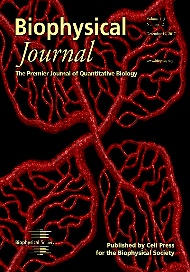 Biophysical Journal的任务是发表最高质量的工作，阐明重要的生物、化学或物理机制，并对分子、细胞、系统和全生物体水平的基本问题提供定量的解释。发表在该期刊上的文章将为生物学家提供普适兴趣的话题。
期刊领域包括： 通道；受体和电子信号；蛋白；生物物理理论及模型；细胞生物物理学； 光生物物理学；细胞膜；光谱成像及其他技术；肌肉及收缩性；超分子组装体；生物能学；电生理学Biophysical Journal的任务是发表最高质量的工作，阐明重要的生物、化学或物理机制，并对分子、细胞、系统和全生物体水平的基本问题提供定量的解释。发表在该期刊上的文章将为生物学家提供普适兴趣的话题。
期刊领域包括： 通道；受体和电子信号；蛋白；生物物理理论及模型；细胞生物物理学； 光生物物理学；细胞膜；光谱成像及其他技术；肌肉及收缩性；超分子组装体；生物能学；电生理学Biophysical Journal的任务是发表最高质量的工作，阐明重要的生物、化学或物理机制，并对分子、细胞、系统和全生物体水平的基本问题提供定量的解释。发表在该期刊上的文章将为生物学家提供普适兴趣的话题。
期刊领域包括： 通道；受体和电子信号；蛋白；生物物理理论及模型；细胞生物物理学； 光生物物理学；细胞膜；光谱成像及其他技术；肌肉及收缩性；超分子组装体；生物能学；电生理学Biophysical Journal的任务是发表最高质量的工作，阐明重要的生物、化学或物理机制，并对分子、细胞、系统和全生物体水平的基本问题提供定量的解释。发表在该期刊上的文章将为生物学家提供普适兴趣的话题。
期刊领域包括： 通道；受体和电子信号；蛋白；生物物理理论及模型；细胞生物物理学； 光生物物理学；细胞膜；光谱成像及其他技术；肌肉及收缩性；超分子组装体；生物能学；电生理学Biophysical Journal的任务是发表最高质量的工作，阐明重要的生物、化学或物理机制，并对分子、细胞、系统和全生物体水平的基本问题提供定量的解释。发表在该期刊上的文章将为生物学家提供普适兴趣的话题。
期刊领域包括： 通道；受体和电子信号；蛋白；生物物理理论及模型；细胞生物物理学； 光生物物理学；细胞膜；光谱成像及其他技术；肌肉及收缩性；超分子组装体；生物能学；电生理学Biophysical Journal的任务是发表最高质量的工作，阐明重要的生物、化学或物理机制，并对分子、细胞、系统和全生物体水平的基本问题提供定量的解释。发表在该期刊上的文章将为生物学家提供普适兴趣的话题。
期刊领域包括： 通道；受体和电子信号；蛋白；生物物理理论及模型；细胞生物物理学； 光生物物理学；细胞膜；光谱成像及其他技术；肌肉及收缩性；超分子组装体；生物能学；电生理学Biophysical Journal的任务是发表最高质量的工作，阐明重要的生物、化学或物理机制，并对分子、细胞、系统和全生物体水平的基本问题提供定量的解释。发表在该期刊上的文章将为生物学家提供普适兴趣的话题。
期刊领域包括： 通道；受体和电子信号；蛋白；生物物理理论及模型；细胞生物物理学； 光生物物理学；细胞膜；光谱成像及其他技术；肌肉及收缩性；超分子组装体；生物能学；电生理学Biophysical Journal的任务是发表最高质量的工作，阐明重要的生物、化学或物理机制，并对分子、细胞、系统和全生物体水平的基本问题提供定量的解释。发表在该期刊上的文章将为生物学家提供普适兴趣的话题。
期刊领域包括： 通道；受体和电子信号；蛋白；生物物理理论及模型；细胞生物物理学； 光生物物理学；细胞膜；光谱成像及其他技术；肌肉及收缩性；超分子组装体；生物能学；电生理学Molecular TherapyISSN:1525-0016Citescore:5.44Impact Factor:8.402创刊年:2000Molecular Therapy是研究分子和细胞疗法发展的主要国际期刊，用于纠正遗传和后天的疾病。
期刊邻域包括但不限于对基因转移和编辑的研究、向量开发和设计、干细胞操纵、疫苗开发、临床前目标验证、安全性和有效性的研究和临床试验。Molecular Therapy是研究分子和细胞疗法发展的主要国际期刊，用于纠正遗传和后天的疾病。
期刊邻域包括但不限于对基因转移和编辑的研究、向量开发和设计、干细胞操纵、疫苗开发、临床前目标验证、安全性和有效性的研究和临床试验。Molecular Therapy是研究分子和细胞疗法发展的主要国际期刊，用于纠正遗传和后天的疾病。
期刊邻域包括但不限于对基因转移和编辑的研究、向量开发和设计、干细胞操纵、疫苗开发、临床前目标验证、安全性和有效性的研究和临床试验。Molecular Therapy是研究分子和细胞疗法发展的主要国际期刊，用于纠正遗传和后天的疾病。
期刊邻域包括但不限于对基因转移和编辑的研究、向量开发和设计、干细胞操纵、疫苗开发、临床前目标验证、安全性和有效性的研究和临床试验。Molecular Therapy是研究分子和细胞疗法发展的主要国际期刊，用于纠正遗传和后天的疾病。
期刊邻域包括但不限于对基因转移和编辑的研究、向量开发和设计、干细胞操纵、疫苗开发、临床前目标验证、安全性和有效性的研究和临床试验。Molecular Therapy是研究分子和细胞疗法发展的主要国际期刊，用于纠正遗传和后天的疾病。
期刊邻域包括但不限于对基因转移和编辑的研究、向量开发和设计、干细胞操纵、疫苗开发、临床前目标验证、安全性和有效性的研究和临床试验。Molecular Therapy是研究分子和细胞疗法发展的主要国际期刊，用于纠正遗传和后天的疾病。
期刊邻域包括但不限于对基因转移和编辑的研究、向量开发和设计、干细胞操纵、疫苗开发、临床前目标验证、安全性和有效性的研究和临床试验。Molecular Therapy是研究分子和细胞疗法发展的主要国际期刊，用于纠正遗传和后天的疾病。
期刊邻域包括但不限于对基因转移和编辑的研究、向量开发和设计、干细胞操纵、疫苗开发、临床前目标验证、安全性和有效性的研究和临床试验。Cell SystemsISSN:2405-4712Citescore:4.98Impact Factor:8.64创刊年:2015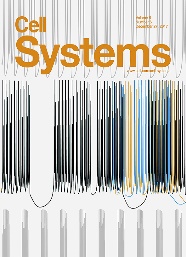 Cell Systems是一个广泛的、多学科月刊，为生命科学和相关学科中 “系统”级别的理念提供支持。凡描述创新发现、里程碑成果，广泛应用的工具或资源，及使用技术方面的新的简介都非常符合本刊需求。该期刊的研究范围包括——分子、通路、细胞和组织到整个有机体、人群和生态系统，以及各种传统学科包括但不限于微生物学、癌症、免疫学、植物生物学、计算生物学、基因组学、蛋白质组学、转译医学、数字医疗、生物工程、系统和合成生物学。Cell Systems是一个广泛的、多学科月刊，为生命科学和相关学科中 “系统”级别的理念提供支持。凡描述创新发现、里程碑成果，广泛应用的工具或资源，及使用技术方面的新的简介都非常符合本刊需求。该期刊的研究范围包括——分子、通路、细胞和组织到整个有机体、人群和生态系统，以及各种传统学科包括但不限于微生物学、癌症、免疫学、植物生物学、计算生物学、基因组学、蛋白质组学、转译医学、数字医疗、生物工程、系统和合成生物学。Cell Systems是一个广泛的、多学科月刊，为生命科学和相关学科中 “系统”级别的理念提供支持。凡描述创新发现、里程碑成果，广泛应用的工具或资源，及使用技术方面的新的简介都非常符合本刊需求。该期刊的研究范围包括——分子、通路、细胞和组织到整个有机体、人群和生态系统，以及各种传统学科包括但不限于微生物学、癌症、免疫学、植物生物学、计算生物学、基因组学、蛋白质组学、转译医学、数字医疗、生物工程、系统和合成生物学。Cell Systems是一个广泛的、多学科月刊，为生命科学和相关学科中 “系统”级别的理念提供支持。凡描述创新发现、里程碑成果，广泛应用的工具或资源，及使用技术方面的新的简介都非常符合本刊需求。该期刊的研究范围包括——分子、通路、细胞和组织到整个有机体、人群和生态系统，以及各种传统学科包括但不限于微生物学、癌症、免疫学、植物生物学、计算生物学、基因组学、蛋白质组学、转译医学、数字医疗、生物工程、系统和合成生物学。Cell Systems是一个广泛的、多学科月刊，为生命科学和相关学科中 “系统”级别的理念提供支持。凡描述创新发现、里程碑成果，广泛应用的工具或资源，及使用技术方面的新的简介都非常符合本刊需求。该期刊的研究范围包括——分子、通路、细胞和组织到整个有机体、人群和生态系统，以及各种传统学科包括但不限于微生物学、癌症、免疫学、植物生物学、计算生物学、基因组学、蛋白质组学、转译医学、数字医疗、生物工程、系统和合成生物学。Cell Systems是一个广泛的、多学科月刊，为生命科学和相关学科中 “系统”级别的理念提供支持。凡描述创新发现、里程碑成果，广泛应用的工具或资源，及使用技术方面的新的简介都非常符合本刊需求。该期刊的研究范围包括——分子、通路、细胞和组织到整个有机体、人群和生态系统，以及各种传统学科包括但不限于微生物学、癌症、免疫学、植物生物学、计算生物学、基因组学、蛋白质组学、转译医学、数字医疗、生物工程、系统和合成生物学。Cell Systems是一个广泛的、多学科月刊，为生命科学和相关学科中 “系统”级别的理念提供支持。凡描述创新发现、里程碑成果，广泛应用的工具或资源，及使用技术方面的新的简介都非常符合本刊需求。该期刊的研究范围包括——分子、通路、细胞和组织到整个有机体、人群和生态系统，以及各种传统学科包括但不限于微生物学、癌症、免疫学、植物生物学、计算生物学、基因组学、蛋白质组学、转译医学、数字医疗、生物工程、系统和合成生物学。Cell Systems是一个广泛的、多学科月刊，为生命科学和相关学科中 “系统”级别的理念提供支持。凡描述创新发现、里程碑成果，广泛应用的工具或资源，及使用技术方面的新的简介都非常符合本刊需求。该期刊的研究范围包括——分子、通路、细胞和组织到整个有机体、人群和生态系统，以及各种传统学科包括但不限于微生物学、癌症、免疫学、植物生物学、计算生物学、基因组学、蛋白质组学、转译医学、数字医疗、生物工程、系统和合成生物学。Trends in CancerISSN:2405-8033Citescore:4.52Impact Factor:8.884创刊年:2015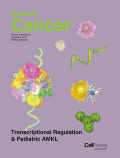 Trends in Cancer是趋势评论期刊的一个成员，它提供了简明而吸引人的专家评论文章，在癌症发现和迅速变化的医学领域中，发表了重要的前沿研究和进展。期刊以读者能够接受的方式，对最新的基础，转化和临床研究，以及产业研究及发展，技术创新，伦理或者肿瘤政策展开探讨。
涉及：成人和儿科癌症;个性化医学;肿瘤微环境、耐药和转移;免疫治疗;新陈代谢;遗传学和表观遗传学;诊断、生物标志物和治疗;流行病学和预防癌症;癌症相关的伦理,政策和资助计划。Trends in Cancer是趋势评论期刊的一个成员，它提供了简明而吸引人的专家评论文章，在癌症发现和迅速变化的医学领域中，发表了重要的前沿研究和进展。期刊以读者能够接受的方式，对最新的基础，转化和临床研究，以及产业研究及发展，技术创新，伦理或者肿瘤政策展开探讨。
涉及：成人和儿科癌症;个性化医学;肿瘤微环境、耐药和转移;免疫治疗;新陈代谢;遗传学和表观遗传学;诊断、生物标志物和治疗;流行病学和预防癌症;癌症相关的伦理,政策和资助计划。Trends in Cancer是趋势评论期刊的一个成员，它提供了简明而吸引人的专家评论文章，在癌症发现和迅速变化的医学领域中，发表了重要的前沿研究和进展。期刊以读者能够接受的方式，对最新的基础，转化和临床研究，以及产业研究及发展，技术创新，伦理或者肿瘤政策展开探讨。
涉及：成人和儿科癌症;个性化医学;肿瘤微环境、耐药和转移;免疫治疗;新陈代谢;遗传学和表观遗传学;诊断、生物标志物和治疗;流行病学和预防癌症;癌症相关的伦理,政策和资助计划。Trends in Cancer是趋势评论期刊的一个成员，它提供了简明而吸引人的专家评论文章，在癌症发现和迅速变化的医学领域中，发表了重要的前沿研究和进展。期刊以读者能够接受的方式，对最新的基础，转化和临床研究，以及产业研究及发展，技术创新，伦理或者肿瘤政策展开探讨。
涉及：成人和儿科癌症;个性化医学;肿瘤微环境、耐药和转移;免疫治疗;新陈代谢;遗传学和表观遗传学;诊断、生物标志物和治疗;流行病学和预防癌症;癌症相关的伦理,政策和资助计划。Trends in Cancer是趋势评论期刊的一个成员，它提供了简明而吸引人的专家评论文章，在癌症发现和迅速变化的医学领域中，发表了重要的前沿研究和进展。期刊以读者能够接受的方式，对最新的基础，转化和临床研究，以及产业研究及发展，技术创新，伦理或者肿瘤政策展开探讨。
涉及：成人和儿科癌症;个性化医学;肿瘤微环境、耐药和转移;免疫治疗;新陈代谢;遗传学和表观遗传学;诊断、生物标志物和治疗;流行病学和预防癌症;癌症相关的伦理,政策和资助计划。Trends in Cancer是趋势评论期刊的一个成员，它提供了简明而吸引人的专家评论文章，在癌症发现和迅速变化的医学领域中，发表了重要的前沿研究和进展。期刊以读者能够接受的方式，对最新的基础，转化和临床研究，以及产业研究及发展，技术创新，伦理或者肿瘤政策展开探讨。
涉及：成人和儿科癌症;个性化医学;肿瘤微环境、耐药和转移;免疫治疗;新陈代谢;遗传学和表观遗传学;诊断、生物标志物和治疗;流行病学和预防癌症;癌症相关的伦理,政策和资助计划。Trends in Cancer是趋势评论期刊的一个成员，它提供了简明而吸引人的专家评论文章，在癌症发现和迅速变化的医学领域中，发表了重要的前沿研究和进展。期刊以读者能够接受的方式，对最新的基础，转化和临床研究，以及产业研究及发展，技术创新，伦理或者肿瘤政策展开探讨。
涉及：成人和儿科癌症;个性化医学;肿瘤微环境、耐药和转移;免疫治疗;新陈代谢;遗传学和表观遗传学;诊断、生物标志物和治疗;流行病学和预防癌症;癌症相关的伦理,政策和资助计划。Trends in Cancer是趋势评论期刊的一个成员，它提供了简明而吸引人的专家评论文章，在癌症发现和迅速变化的医学领域中，发表了重要的前沿研究和进展。期刊以读者能够接受的方式，对最新的基础，转化和临床研究，以及产业研究及发展，技术创新，伦理或者肿瘤政策展开探讨。
涉及：成人和儿科癌症;个性化医学;肿瘤微环境、耐药和转移;免疫治疗;新陈代谢;遗传学和表观遗传学;诊断、生物标志物和治疗;流行病学和预防癌症;癌症相关的伦理,政策和资助计划。ChemISSN:2451-9294Citescore:7.23Impact Factor:18.205创刊年:2016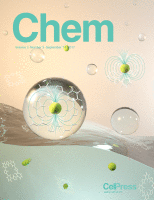 Chem是细胞杂志的姊妹期刊，它展示了化学及其子学科的基础研究如何有助于找到应对未来全球挑战的潜在解决方案。在提交的文章时，作者需要将他们的文章归类为联合国确定的十个可持续发展目标之一：健康和幸福；负担得起的和清洁能源； 干净的水和卫生设施； 气候行动；零饥饿；可持续城市和社区；负责任的消费和生产；产业、创新和基础设施；生活在陆地上；生活用水Chem是细胞杂志的姊妹期刊，它展示了化学及其子学科的基础研究如何有助于找到应对未来全球挑战的潜在解决方案。在提交的文章时，作者需要将他们的文章归类为联合国确定的十个可持续发展目标之一：健康和幸福；负担得起的和清洁能源； 干净的水和卫生设施； 气候行动；零饥饿；可持续城市和社区；负责任的消费和生产；产业、创新和基础设施；生活在陆地上；生活用水Chem是细胞杂志的姊妹期刊，它展示了化学及其子学科的基础研究如何有助于找到应对未来全球挑战的潜在解决方案。在提交的文章时，作者需要将他们的文章归类为联合国确定的十个可持续发展目标之一：健康和幸福；负担得起的和清洁能源； 干净的水和卫生设施； 气候行动；零饥饿；可持续城市和社区；负责任的消费和生产；产业、创新和基础设施；生活在陆地上；生活用水Chem是细胞杂志的姊妹期刊，它展示了化学及其子学科的基础研究如何有助于找到应对未来全球挑战的潜在解决方案。在提交的文章时，作者需要将他们的文章归类为联合国确定的十个可持续发展目标之一：健康和幸福；负担得起的和清洁能源； 干净的水和卫生设施； 气候行动；零饥饿；可持续城市和社区；负责任的消费和生产；产业、创新和基础设施；生活在陆地上；生活用水Chem是细胞杂志的姊妹期刊，它展示了化学及其子学科的基础研究如何有助于找到应对未来全球挑战的潜在解决方案。在提交的文章时，作者需要将他们的文章归类为联合国确定的十个可持续发展目标之一：健康和幸福；负担得起的和清洁能源； 干净的水和卫生设施； 气候行动；零饥饿；可持续城市和社区；负责任的消费和生产；产业、创新和基础设施；生活在陆地上；生活用水Chem是细胞杂志的姊妹期刊，它展示了化学及其子学科的基础研究如何有助于找到应对未来全球挑战的潜在解决方案。在提交的文章时，作者需要将他们的文章归类为联合国确定的十个可持续发展目标之一：健康和幸福；负担得起的和清洁能源； 干净的水和卫生设施； 气候行动；零饥饿；可持续城市和社区；负责任的消费和生产；产业、创新和基础设施；生活在陆地上；生活用水Chem是细胞杂志的姊妹期刊，它展示了化学及其子学科的基础研究如何有助于找到应对未来全球挑战的潜在解决方案。在提交的文章时，作者需要将他们的文章归类为联合国确定的十个可持续发展目标之一：健康和幸福；负担得起的和清洁能源； 干净的水和卫生设施； 气候行动；零饥饿；可持续城市和社区；负责任的消费和生产；产业、创新和基础设施；生活在陆地上；生活用水Chem是细胞杂志的姊妹期刊，它展示了化学及其子学科的基础研究如何有助于找到应对未来全球挑战的潜在解决方案。在提交的文章时，作者需要将他们的文章归类为联合国确定的十个可持续发展目标之一：健康和幸福；负担得起的和清洁能源； 干净的水和卫生设施； 气候行动；零饥饿；可持续城市和社区；负责任的消费和生产；产业、创新和基础设施；生活在陆地上；生活用水JouleISSN:2542-4351Citescore:Impact Factor:创刊年:2017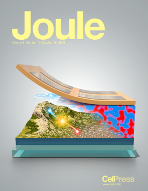 Joule是一本前瞻性的能源研究期刊，汇集了杰出而有见地的研究、分析和想法，以应对”可持续能源的需求“这一全球挑战， 内容涵盖了能源研究的各个方面，从基础实验室研究到能源转换和存储再到全球范围内的有效分析。研究领域包括但不限于：电池和超级电容器、生物燃料与生物技术、碳捕集与封存、能源获取、能源政策与经济学、燃料电池、地热能、核电、太阳能、风能和水力发电、技术经济分析和生命周期评估等。Joule是一本前瞻性的能源研究期刊，汇集了杰出而有见地的研究、分析和想法，以应对”可持续能源的需求“这一全球挑战， 内容涵盖了能源研究的各个方面，从基础实验室研究到能源转换和存储再到全球范围内的有效分析。研究领域包括但不限于：电池和超级电容器、生物燃料与生物技术、碳捕集与封存、能源获取、能源政策与经济学、燃料电池、地热能、核电、太阳能、风能和水力发电、技术经济分析和生命周期评估等。Joule是一本前瞻性的能源研究期刊，汇集了杰出而有见地的研究、分析和想法，以应对”可持续能源的需求“这一全球挑战， 内容涵盖了能源研究的各个方面，从基础实验室研究到能源转换和存储再到全球范围内的有效分析。研究领域包括但不限于：电池和超级电容器、生物燃料与生物技术、碳捕集与封存、能源获取、能源政策与经济学、燃料电池、地热能、核电、太阳能、风能和水力发电、技术经济分析和生命周期评估等。Joule是一本前瞻性的能源研究期刊，汇集了杰出而有见地的研究、分析和想法，以应对”可持续能源的需求“这一全球挑战， 内容涵盖了能源研究的各个方面，从基础实验室研究到能源转换和存储再到全球范围内的有效分析。研究领域包括但不限于：电池和超级电容器、生物燃料与生物技术、碳捕集与封存、能源获取、能源政策与经济学、燃料电池、地热能、核电、太阳能、风能和水力发电、技术经济分析和生命周期评估等。Joule是一本前瞻性的能源研究期刊，汇集了杰出而有见地的研究、分析和想法，以应对”可持续能源的需求“这一全球挑战， 内容涵盖了能源研究的各个方面，从基础实验室研究到能源转换和存储再到全球范围内的有效分析。研究领域包括但不限于：电池和超级电容器、生物燃料与生物技术、碳捕集与封存、能源获取、能源政策与经济学、燃料电池、地热能、核电、太阳能、风能和水力发电、技术经济分析和生命周期评估等。Joule是一本前瞻性的能源研究期刊，汇集了杰出而有见地的研究、分析和想法，以应对”可持续能源的需求“这一全球挑战， 内容涵盖了能源研究的各个方面，从基础实验室研究到能源转换和存储再到全球范围内的有效分析。研究领域包括但不限于：电池和超级电容器、生物燃料与生物技术、碳捕集与封存、能源获取、能源政策与经济学、燃料电池、地热能、核电、太阳能、风能和水力发电、技术经济分析和生命周期评估等。Joule是一本前瞻性的能源研究期刊，汇集了杰出而有见地的研究、分析和想法，以应对”可持续能源的需求“这一全球挑战， 内容涵盖了能源研究的各个方面，从基础实验室研究到能源转换和存储再到全球范围内的有效分析。研究领域包括但不限于：电池和超级电容器、生物燃料与生物技术、碳捕集与封存、能源获取、能源政策与经济学、燃料电池、地热能、核电、太阳能、风能和水力发电、技术经济分析和生命周期评估等。Joule是一本前瞻性的能源研究期刊，汇集了杰出而有见地的研究、分析和想法，以应对”可持续能源的需求“这一全球挑战， 内容涵盖了能源研究的各个方面，从基础实验室研究到能源转换和存储再到全球范围内的有效分析。研究领域包括但不限于：电池和超级电容器、生物燃料与生物技术、碳捕集与封存、能源获取、能源政策与经济学、燃料电池、地热能、核电、太阳能、风能和水力发电、技术经济分析和生命周期评估等。MatterISSN:2590-2385Citescore:Impact Factor:创刊年:2019Matter旨在成为材料领域的旗舰期刊，发布最有影响力的研究成果，引领材料学的发展并促进材料领域内的交流讨论，并向大众传播材料学知识。
期刊关注跨越多学科领域且具有变革性的材料学研究论文。内容覆盖：从基础到应用，从纳米到宏观，如基本合成、结构和特性，新材料系统性能，新颖的表征方法等。并将协助研究人员把他们的研究工作向世界展示，帮助他们探索背后深层次的科学以及即将到来的社会影响。Matter旨在成为材料领域的旗舰期刊，发布最有影响力的研究成果，引领材料学的发展并促进材料领域内的交流讨论，并向大众传播材料学知识。
期刊关注跨越多学科领域且具有变革性的材料学研究论文。内容覆盖：从基础到应用，从纳米到宏观，如基本合成、结构和特性，新材料系统性能，新颖的表征方法等。并将协助研究人员把他们的研究工作向世界展示，帮助他们探索背后深层次的科学以及即将到来的社会影响。Matter旨在成为材料领域的旗舰期刊，发布最有影响力的研究成果，引领材料学的发展并促进材料领域内的交流讨论，并向大众传播材料学知识。
期刊关注跨越多学科领域且具有变革性的材料学研究论文。内容覆盖：从基础到应用，从纳米到宏观，如基本合成、结构和特性，新材料系统性能，新颖的表征方法等。并将协助研究人员把他们的研究工作向世界展示，帮助他们探索背后深层次的科学以及即将到来的社会影响。Matter旨在成为材料领域的旗舰期刊，发布最有影响力的研究成果，引领材料学的发展并促进材料领域内的交流讨论，并向大众传播材料学知识。
期刊关注跨越多学科领域且具有变革性的材料学研究论文。内容覆盖：从基础到应用，从纳米到宏观，如基本合成、结构和特性，新材料系统性能，新颖的表征方法等。并将协助研究人员把他们的研究工作向世界展示，帮助他们探索背后深层次的科学以及即将到来的社会影响。Matter旨在成为材料领域的旗舰期刊，发布最有影响力的研究成果，引领材料学的发展并促进材料领域内的交流讨论，并向大众传播材料学知识。
期刊关注跨越多学科领域且具有变革性的材料学研究论文。内容覆盖：从基础到应用，从纳米到宏观，如基本合成、结构和特性，新材料系统性能，新颖的表征方法等。并将协助研究人员把他们的研究工作向世界展示，帮助他们探索背后深层次的科学以及即将到来的社会影响。Matter旨在成为材料领域的旗舰期刊，发布最有影响力的研究成果，引领材料学的发展并促进材料领域内的交流讨论，并向大众传播材料学知识。
期刊关注跨越多学科领域且具有变革性的材料学研究论文。内容覆盖：从基础到应用，从纳米到宏观，如基本合成、结构和特性，新材料系统性能，新颖的表征方法等。并将协助研究人员把他们的研究工作向世界展示，帮助他们探索背后深层次的科学以及即将到来的社会影响。Matter旨在成为材料领域的旗舰期刊，发布最有影响力的研究成果，引领材料学的发展并促进材料领域内的交流讨论，并向大众传播材料学知识。
期刊关注跨越多学科领域且具有变革性的材料学研究论文。内容覆盖：从基础到应用，从纳米到宏观，如基本合成、结构和特性，新材料系统性能，新颖的表征方法等。并将协助研究人员把他们的研究工作向世界展示，帮助他们探索背后深层次的科学以及即将到来的社会影响。Matter旨在成为材料领域的旗舰期刊，发布最有影响力的研究成果，引领材料学的发展并促进材料领域内的交流讨论，并向大众传播材料学知识。
期刊关注跨越多学科领域且具有变革性的材料学研究论文。内容覆盖：从基础到应用，从纳米到宏观，如基本合成、结构和特性，新材料系统性能，新颖的表征方法等。并将协助研究人员把他们的研究工作向世界展示，帮助他们探索背后深层次的科学以及即将到来的社会影响。One EarthISSN:2590-3322Citescore:Impact Factor:创刊年:2019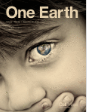 One Earth发表在全球环境变化和可持续发展科学各个方面的原创研究。旨在将自然科学、社会科学和应用科学结合起来，寻求有助于我们应对世界上最紧迫的社会环境挑战的知识和解决方案。内容涉及：全球环境变化的驱动力、机制和长期环境，地球系统的边界、阈值和临界点，
可持续发展地球的自然资产和生态系统，通往可持续和公平未来的政治、经济和技术途径等。
除了发表原创研究成果，还发表综述文章，以及就具有社会环境意义的观点和讨论。One Earth发表在全球环境变化和可持续发展科学各个方面的原创研究。旨在将自然科学、社会科学和应用科学结合起来，寻求有助于我们应对世界上最紧迫的社会环境挑战的知识和解决方案。内容涉及：全球环境变化的驱动力、机制和长期环境，地球系统的边界、阈值和临界点，
可持续发展地球的自然资产和生态系统，通往可持续和公平未来的政治、经济和技术途径等。
除了发表原创研究成果，还发表综述文章，以及就具有社会环境意义的观点和讨论。One Earth发表在全球环境变化和可持续发展科学各个方面的原创研究。旨在将自然科学、社会科学和应用科学结合起来，寻求有助于我们应对世界上最紧迫的社会环境挑战的知识和解决方案。内容涉及：全球环境变化的驱动力、机制和长期环境，地球系统的边界、阈值和临界点，
可持续发展地球的自然资产和生态系统，通往可持续和公平未来的政治、经济和技术途径等。
除了发表原创研究成果，还发表综述文章，以及就具有社会环境意义的观点和讨论。One Earth发表在全球环境变化和可持续发展科学各个方面的原创研究。旨在将自然科学、社会科学和应用科学结合起来，寻求有助于我们应对世界上最紧迫的社会环境挑战的知识和解决方案。内容涉及：全球环境变化的驱动力、机制和长期环境，地球系统的边界、阈值和临界点，
可持续发展地球的自然资产和生态系统，通往可持续和公平未来的政治、经济和技术途径等。
除了发表原创研究成果，还发表综述文章，以及就具有社会环境意义的观点和讨论。One Earth发表在全球环境变化和可持续发展科学各个方面的原创研究。旨在将自然科学、社会科学和应用科学结合起来，寻求有助于我们应对世界上最紧迫的社会环境挑战的知识和解决方案。内容涉及：全球环境变化的驱动力、机制和长期环境，地球系统的边界、阈值和临界点，
可持续发展地球的自然资产和生态系统，通往可持续和公平未来的政治、经济和技术途径等。
除了发表原创研究成果，还发表综述文章，以及就具有社会环境意义的观点和讨论。One Earth发表在全球环境变化和可持续发展科学各个方面的原创研究。旨在将自然科学、社会科学和应用科学结合起来，寻求有助于我们应对世界上最紧迫的社会环境挑战的知识和解决方案。内容涉及：全球环境变化的驱动力、机制和长期环境，地球系统的边界、阈值和临界点，
可持续发展地球的自然资产和生态系统，通往可持续和公平未来的政治、经济和技术途径等。
除了发表原创研究成果，还发表综述文章，以及就具有社会环境意义的观点和讨论。One Earth发表在全球环境变化和可持续发展科学各个方面的原创研究。旨在将自然科学、社会科学和应用科学结合起来，寻求有助于我们应对世界上最紧迫的社会环境挑战的知识和解决方案。内容涉及：全球环境变化的驱动力、机制和长期环境，地球系统的边界、阈值和临界点，
可持续发展地球的自然资产和生态系统，通往可持续和公平未来的政治、经济和技术途径等。
除了发表原创研究成果，还发表综述文章，以及就具有社会环境意义的观点和讨论。One Earth发表在全球环境变化和可持续发展科学各个方面的原创研究。旨在将自然科学、社会科学和应用科学结合起来，寻求有助于我们应对世界上最紧迫的社会环境挑战的知识和解决方案。内容涉及：全球环境变化的驱动力、机制和长期环境，地球系统的边界、阈值和临界点，
可持续发展地球的自然资产和生态系统，通往可持续和公平未来的政治、经济和技术途径等。
除了发表原创研究成果，还发表综述文章，以及就具有社会环境意义的观点和讨论。Trends in ChemistryISSN:2589-5974Citescore:Impact Factor:创刊年:2019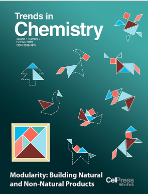 Trends in Chemistry提供化学领域跨学科的综述文章、观点和短篇研究文章，用于讨论全部化学领域的重大和变革性概念，让学生和科学家随时了解该领域最紧迫的问题。
期刊重点介绍分析化学、无机化学、有机化学、物理化学和理论化学的所有方面，其主要主题包括：生物化学，催化，胶体，环境化学，材料，医学，聚合物和超分子化学。此外，我们欢迎有关化学教育、健康和安全、政策和公共关系、道德和法律的文章。Trends in Chemistry提供化学领域跨学科的综述文章、观点和短篇研究文章，用于讨论全部化学领域的重大和变革性概念，让学生和科学家随时了解该领域最紧迫的问题。
期刊重点介绍分析化学、无机化学、有机化学、物理化学和理论化学的所有方面，其主要主题包括：生物化学，催化，胶体，环境化学，材料，医学，聚合物和超分子化学。此外，我们欢迎有关化学教育、健康和安全、政策和公共关系、道德和法律的文章。Trends in Chemistry提供化学领域跨学科的综述文章、观点和短篇研究文章，用于讨论全部化学领域的重大和变革性概念，让学生和科学家随时了解该领域最紧迫的问题。
期刊重点介绍分析化学、无机化学、有机化学、物理化学和理论化学的所有方面，其主要主题包括：生物化学，催化，胶体，环境化学，材料，医学，聚合物和超分子化学。此外，我们欢迎有关化学教育、健康和安全、政策和公共关系、道德和法律的文章。Trends in Chemistry提供化学领域跨学科的综述文章、观点和短篇研究文章，用于讨论全部化学领域的重大和变革性概念，让学生和科学家随时了解该领域最紧迫的问题。
期刊重点介绍分析化学、无机化学、有机化学、物理化学和理论化学的所有方面，其主要主题包括：生物化学，催化，胶体，环境化学，材料，医学，聚合物和超分子化学。此外，我们欢迎有关化学教育、健康和安全、政策和公共关系、道德和法律的文章。Trends in Chemistry提供化学领域跨学科的综述文章、观点和短篇研究文章，用于讨论全部化学领域的重大和变革性概念，让学生和科学家随时了解该领域最紧迫的问题。
期刊重点介绍分析化学、无机化学、有机化学、物理化学和理论化学的所有方面，其主要主题包括：生物化学，催化，胶体，环境化学，材料，医学，聚合物和超分子化学。此外，我们欢迎有关化学教育、健康和安全、政策和公共关系、道德和法律的文章。Trends in Chemistry提供化学领域跨学科的综述文章、观点和短篇研究文章，用于讨论全部化学领域的重大和变革性概念，让学生和科学家随时了解该领域最紧迫的问题。
期刊重点介绍分析化学、无机化学、有机化学、物理化学和理论化学的所有方面，其主要主题包括：生物化学，催化，胶体，环境化学，材料，医学，聚合物和超分子化学。此外，我们欢迎有关化学教育、健康和安全、政策和公共关系、道德和法律的文章。Trends in Chemistry提供化学领域跨学科的综述文章、观点和短篇研究文章，用于讨论全部化学领域的重大和变革性概念，让学生和科学家随时了解该领域最紧迫的问题。
期刊重点介绍分析化学、无机化学、有机化学、物理化学和理论化学的所有方面，其主要主题包括：生物化学，催化，胶体，环境化学，材料，医学，聚合物和超分子化学。此外，我们欢迎有关化学教育、健康和安全、政策和公共关系、道德和法律的文章。Trends in Chemistry提供化学领域跨学科的综述文章、观点和短篇研究文章，用于讨论全部化学领域的重大和变革性概念，让学生和科学家随时了解该领域最紧迫的问题。
期刊重点介绍分析化学、无机化学、有机化学、物理化学和理论化学的所有方面，其主要主题包括：生物化学，催化，胶体，环境化学，材料，医学，聚合物和超分子化学。此外，我们欢迎有关化学教育、健康和安全、政策和公共关系、道德和法律的文章。